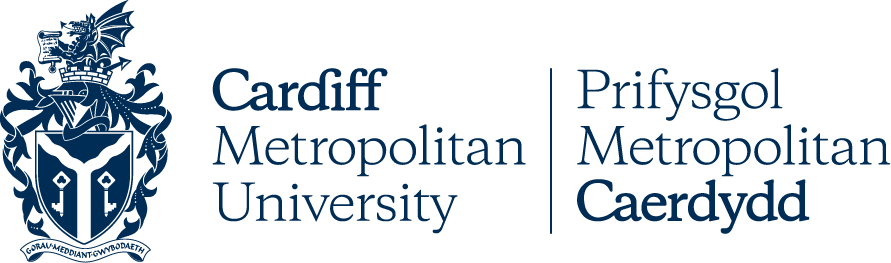 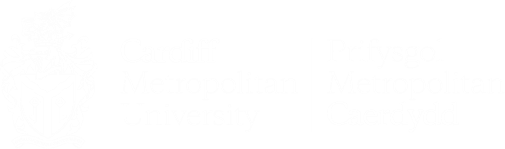 CyflwyniadMae'r Cynllun Dirprwyo hwn yn cofnodi lle mae awdurdod yn gorwedd o fewn Prifysgol Metropolitan Caerdydd (y Brifysgol) ar gyfer penderfyniadau a wneir yn enw'r Brifysgol neu ar ran y Brifysgol. Mae'n ffurfio rhan o'r ddogfennaeth lywodraethu sy'n esbonio sut mae'r Brifysgol yn gweithredu a phwerau ei grwpiau gwneud penderfyniadau amrywiol.  Mae Tabl Awdurdod a Dirprwyaethau ynghlwm yn Atodlen 1. Ni all unrhyw amserlen o'r fath fod yn gwbl gynhwysfawr, ond mae'n nodi lle mae'r awdurdod ar gyfer categorïau penodol o benderfyniadau yn gorwedd.  Mae hefyd yn darparu fframwaith cyfeirio y gellir datrys cwestiynau am fathau eraill o benderfyniadau.Mae'r atodlen isod ond yn nodi cyfrifoldeb am gam terfynol ('cadarnhau') y broses o wneud penderfyniadau, ac nid yw, er enghraifft, yn gyfrifol am lunio cynigion strategol, polisi a busnes.  Er bod Bwrdd y Llywodraethwyr yn gallu dirprwyo'r cyfrifoldeb dros wneud penderfyniadau i gyrff neu unigolion eraill, y Bwrdd sy'n atebol yn y pen draw am y penderfyniadau a wnaed. Bydd mecanweithiau sicrwydd i dawelu meddyliau'r Bwrdd sut mae'r dirprwyaethau'n cael eu defnyddio, ac mae'r Bwrdd yn cadw'r gallu i adolygu penderfyniadau os oes angen.Fframwaith ac egwyddorion dirprwyoFel corff llywodraethu'r Brifysgol, mae Bwrdd y Llywodraethwyr (y Bwrdd) yn gyfrifol am:hyrwyddo gwerthoedd y Brifysgol a'i hymrwymiad i gydraddoldeb, amrywiaeth a chynhwysiant;penderfynu ar gymeriad a chenhadaeth addysgol y Brifysgol ac i oruchwylio ei gweithgareddau, gan gynnwys drwy ddatblygu cynlluniau strategol priodol;goruchwylio cydymffurfiaeth â'r holl ganllawiau strategaeth perthnasol a rhwymedigaethau cyllido;defnydd effeithiol ac effeithlon o adnoddau, hydwythedd y Brifysgol a'r Gorfforaeth ac ar gyfer diogelu eu hasedau;cymeradwyo amcangyfrifon blynyddol o incwm a gwariant a monitro perfformiad ariannol yn erbyn yr amcangyfrifon hyn;cymeradwyo cyfrifon blynyddol;penodi, aseiniad, graddio, ataliad, diswyddo a phenderfynu ar gyflog ac amodau gwasanaeth yr Is-Ganghellor, a deiliaid swyddi uwch fel y gall y Bwrdd benderfynu ar ôl ymgynghori, lle bo hynny'n briodol, gyda'r Is-Ganghellor; arfarniad yr Is-Ganghellor; pennu fframwaith ar gyfer tâl ac amodau gwasanaeth yr holl staff eraill; sicrhau bod polisïau a gweithdrefnau ar waith ar gyfer ymdrin â pherfformiad staff, disgyblaeth, diswyddo a chwyno;Sicrhau sefydlu a monitro systemau rheoli ac atebolrwydd, gan gynnwys rheolaethau ariannol a gweithredol, asesu risg ac archwaeth risg (yn unol â Chod Ymarfer Pwyllgorau Archwilio Addysg Uwch Pwyllgor Cadeiryddion y Brifysgol);sicrhau bod telerau ac amodau ar waith ar gyfer myfyrwyr a pholisïau a gweithdrefnau ar gyfer ymdrin â disgyblaeth, cwynion ac apeliadau academaidd myfyrwyr;sicrhau bod Undeb y Myfyrwyr yn gweithredu mewn modd teg a democrataidd ac yn atebol am ei gyllid;sicrhau bod rhyddid i lefaru o fewn y gyfraith yn cael ei warantu ar eiddo'r Brifysgol ar gyfer staff a myfyrwyr y Brifysgol ac i ymwelwyr;Sicrhau rhyddid academaidd o fewn y gyfraith;sicrhau cyn belled ag y bo'n rhesymol ymarferol, iechyd a diogelwch gweithwyr, myfyrwyr ac eraill y mae gweithgareddau'r Brifysgol yn effeithio arnynt;creu strwythur llywodraethu ar gyfer y brifysgol, yn amodol ar Erthyglau ac Offeryn Llywodraethu'r Brifysgol; monitro effeithiolrwydd y Bwrdd a'i Bwyllgorau; agwarchodaeth a defnydd o Sêl y Brifysgol.Yn unol â'r Erthyglau, gall y Bwrdd sefydlu pwyllgorau at unrhyw ddiben neu swyddogaeth a gall ddirprwyo ei bwerau i'r pwyllgorau hynny.  Gall y Bwrdd hefyd ddirprwyo pwerau i Gadeirydd y Bwrdd neu i'r Is-Ganghellor. Fodd bynnag, ni all ddirprwyo penderfyniadau ar y materion canlynol, a bydd y rhain yn cael eu cadw ar gyfer penderfyniad gan y Bwrdd:penderfynu ar gymeriad a chenhadaeth addysgol y Brifysgol;cymeradwyo'r amcangyfrifon blynyddol o incwm a gwariant a chyfrifon terfynol mewn perthynas â phob blwyddyn ariannol;sicrhau solfedd y Brifysgol a'r Gorfforaeth a diogelu eu hasedau;penodi neu ddiswyddo'r Is-Ganghellor; amrywio neu ddirymu Erthyglau'r Brifysgol; a.amrywio neu ddiddymu'r pwerau yn y Cynllun Dirprwyo hwnYn unol â'r Erthyglau, mae'r Bwrdd wedi sefydlu'r pwyllgorau canlynol: Pwyllgor Archwilio (sy'n ystyried adroddiadau archwilio mewnol ac allanol, ac yn arwain ar adolygu risgiau)Bwrdd Rhaglen Campws 2030 (sy'n ystyried datblygu a gweithredu'r Prif Gynllun YstadauPwyllgor Llywodraethu ac Enwebiadau (sy'n ystyried holl lywodraethu'r Bwrdd)Pwyllgor Tâl Cydnabyddiaeth (sy'n ystyried cyflogau o fewn y Brifysgol)Pwyllgor Adnoddau (sy'n ystyried yr holl adnoddau gan gynnwys ariannol, digidol a dynol)Pwyllgor Cynllunio Strategol a Pherfformiad (sy'n monitro cynnydd yn erbyn y strategaeth ac sy'n gyfrifol am faterion academaidd a sicrwydd ymchwil)Bydd y Bwrdd Academaidd, fel awdurdod academaidd y Brifysgol, yn goruchwylio gweithgareddau academaidd y Brifysgol yn unol â'r Erthyglau.  Mae hyn yn cynnwys datblygu dimensiwn academaidd y trefniadau cynllunio strategol ac argymhellion i'r Is-Ganghellor ar gyfer yr adnoddau sydd eu hangen i'w cefnogi. Bydd gan y Bwrdd Academaidd swyddogaethau o'r fath, categorïau o aelodaeth a thelerau swydd fel y cymeradwyir gan y Bwrdd. Mae'r Brifysgol yn elusen ac yn cael ei rheoleiddio gan Gomisiwn Elusennau Cymru a Lloegr. Mae'r llywodraethwyr yn ymddiriedolwyr yr elusen ac mae ganddynt gyfrifoldebau llywodraethu penodol fel y nodir yn y Datganiad o Gyfrifoldebau Sylfaenol. CCAUC yw'r prif gorff rheoleiddio ar gyfer pob prifysgol yng Nghymru (i'w ddisodli gan y Comisiwn Addysg Drydyddol ac Ymchwil (CTER) ym mis Ebrill 2024), ond mae'n ofynnol hefyd i'r corff llywodraethu ddilyn canllawiau gan y Comisiwn Elusennau, a chadw at godau ymarfer sector ledled y DU. Mae'r Cyfrin Gyngor yn cymeradwyo unrhyw newidiadau mawr i'r Offeryn a'r Erthyglau.Fel prif weithredwr ac uwch swyddog academaidd y Brifysgol, mae'r Is-Ganghellor yn gyfrifol i'r Bwrdd o fewn y fframwaith a nodir gan: yr Offeryn a'r Erthyglau, gofynion Telerau ac Amodau Cyllid Cyngor Cyllido Addysg Uwch Cymru (CCAUC) (i'w disodli gan CTER o fis Ebrill 2024), y Pwyllgor Cadeiryddion Prifysgolion (CUC) Cod Llywodraethu Addysg Uwch, Rheoliadau Ariannol y Brifysgol a'r Cynllun Dirprwyo hwn ar gyfer rheoli pob agwedd ar waith y Brifysgol. Caiff yr Is-Ganghellor ddirprwyo, ac yn ymarferol wedi dirprwyo, gyfrifoldeb am agweddau penodol ar reolaeth y Brifysgol i aelodau o'r Pwyllgor Gwaith (neu i aelodau eraill o'r rheolwyr fel y bo'n briodol).  Fodd bynnag, mae'r Is-Ganghellor yn cadw'r cyfrifoldeb pennaf am eu gwaith. Mae'r Is-Ganghellor wedi'i ddynodi gan y Bwrdd i fod yn Swyddog Atebol ar gyfer y Brifysgol ac yn adrodd i CCAUC (CETR o fis Ebrill 2024) ar ran y Brifysgol.  O'r herwydd, maent yn bersonol gyfrifol i'r Bwrdd am sicrhau cydymffurfiaeth â Thelerau ac Amodau Cyllid CCAUC/CETR a rhoi sicrwydd i CCAUC/CETR i'r perwyl hwnnw.Mae aelodau'r Pwyllgor Gwaith yn gyfrifol i'r Bwrdd (drwy'r Is-Ganghellor) am arweinyddiaeth a rheolaeth gyffredinol eu portffolios priodol yn unol â'u disgrifiadau swydd a pholisi a Rheoliadau Ariannol y Brifysgol. Efallai y byddant yn dirprwyo cyfrifoldeb am agweddau penodol ar reoli i'r tîm rheoli perthnasol ond yn cadw'r cyfrifoldeb pennaf am reoli eu portffolio.Diffinnir rolau arweinyddiaeth y corff llywodraethu a Gweithrediaeth y Brifysgol yma.Os bydd unrhyw fater neu benderfyniad yn codi sydd o fewn awdurdod dirprwyedig unigolyn neu gorff ond y mae mater sensitif, gwleidyddol, enw da neu fater tebyg arall ynghlwm wrtho neu os amheuir, dylid cyfeirio'r penderfyniad at y lefel briodol (uwch fel arfer) ac, yn y pen draw, at y Bwrdd; dylai hyn fod yn gysylltiedig â lefel y risg enw da ac atebolrwydd. Os oes unrhyw amheuaeth ynghylch y lefel briodol o wneud penderfyniadau, dylid gofyn am gyngor gan Ysgrifennydd y Brifysgol. Pan fo cyfrifoldebau'n cael eu dirprwyo, bydd yr unigolyn neu'r grŵp sydd ag awdurdod dirprwyedig yn rhoi sicrwydd i'r awdurdod terfynol drwy fecanweithiau sicrwydd y cytunwyd arnynt; dylai'r mecanweithiau sicrwydd fod yn gysylltiedig â lefel y risg dan sylw a dylid eu disgrifio yn y Cynllun Dirprwyo.  Bydd y Cynllun Dirprwyo hwn yn cael ei adolygu yn ôl yr angen ac o leiaf yn flynyddol gan y Pwyllgor Llywodraethu ac Enwebiadau ac unrhyw gynigion ar gyfer diwygio a gyflwynir i'w cymeradwyo i'r Bwrdd.MynegaiAtodlen 1
TABL AWDURDOD A DIRPRWYAETHAULlywodraethu, Rheoli a RheolaethDatblygu Strategaeth a PholisiPenodiadau, Diswyddiadau a Materion Staffio ar gyfer Uwch Staff ac ArchwilwyrPenodiadau, Diswyddiadau a Materion Staffio ar gyfer Pob Aelod Arall o StaffMaterion MyfyrwyrMaterion Ariannol a ChyllidebolProsiectau Cyfalaf, Ystadau a Materion TGContractau, Cytundebau a ThrwyddedauMaterion Cyfryngau a GwybodaethCAM GWEITHREDUAWDURDOD TERFYNOLAWDURDOD DATGANOLEDIG 
(OS O GWBL)CYFYNGIADAU, CYD-DESTUN 
A'R BROSES DDIRPRWYO1LLYWODRAETHU, RHEOLI A RHEOLAETHLLYWODRAETHU, RHEOLI A RHEOLAETHLLYWODRAETHU, RHEOLI A RHEOLAETHLLYWODRAETHU, RHEOLI A RHEOLAETH1.1Diwygiadau i Offeryn ac Erthyglau LlywodraethBwrdd y Llywodraethwyr Gall Bwrdd y Llywodraethwyr gymeradwyo gwelliannau, fodd bynnag, mae'r gymeradwyaeth derfynol yn mynd trwy Lywodraeth Cymru a'r Cyfrin Gyngor.1.2Diwygiadau i'r Cynllun DirprwyoBwrdd y Llywodraethwyr Bydd unrhyw newidiadau i'r Cynllun Dirprwyo yn cael eu cymeradwyo gan Fwrdd y Llywodraethwyr drwy'r broses y cytunwyd arni, yn dilyn argymhellion gan y Pwyllgor Llywodraethu ac Enwebiadau, a fydd yn monitro'r Cynllun Dirprwyo. 1.3Diwygiadau i'r Rheolau SefydlogBwrdd y LlywodraethwyrBydd y Pwyllgor Llywodraethu ac Enwebiadau yn gwneud argymhellion i Fwrdd y Llywodraethwyr.Pennaeth Llywodraethu a Chlerc y Bwrdd lle mae gwelliannau'n fân ac nad ydynt yn cael unrhyw effaith sylweddol ar sylwedd y Rheol Sefydlog.1.4Cyflawni cyfrifoldebau'r CanghellorCanghellorDirprwy GanghellorGellir dirprwyo cyfrifoldebau seremonïol y Canghellor i unigolion eraill a enwebwyd felly gan yr Is-Ganghellor. 1.5Cyflawni cyfrifoldebau'r Is-Ganghellor yn ddarostyngedig i bolisïau a gweithdrefnau'r BrifysgolIs-ganghellorDirprwy Is-Ganghellor Yn dibynnu bob amser ar y mater dan sylw, caiff y Dirprwy Is-Ganghellor arfer swyddogaethau o'r fath gan yr Is-Ganghellor fel y bo'n briodol, naill ai ar eu cais, yn eu habsenoldeb neu yn ystod swydd swydd yr Is-Ganghellor. 1.6Cyflawni Cyfrifoldebau'r Swyddogion Gweithredol eraill (Dirprwy Is-Ganghellor, Rhag Is-Gangellorion, Ysgrifennydd y Brifysgol, Prif Swyddog (Adnoddau))Swyddogion GweithredolCyfarwyddwyr/uwch staff perthnasol ('dirprwy enwebedig')Gall y dirprwyon enwebedig arfer unrhyw un o swyddogaethau'r Swyddog Gweithredol naill ai ar eu cais, yn eu habsenoldeb neu yn ystod swydd wag yn swydd y swyddog Gweithredol. Fel arall, yn absenoldeb dirprwy enwebedig neu yn ystod swydd wag yn y swydd, caiff uwch aelod arall o staff a ddewiswyd gan yr Is-Ganghellor arfer swyddogaethau'r Swyddog Gweithredol. 1.7Cyflawni cyfrifoldebau'r Bwrdd AcademaiddBwrdd AcademaiddNaill ai'r Is-Ganghellor, y Dirprwy Is-Ganghellor, neu is-bwyllgorau'r Bwrdd Academaidd dynodedig, yn unol â chylch gorchwyl y Bwrdd Academaidd.Bydd aelodau'r Bwrdd Academaidd yn gofyn am gyngor gan gydweithwyr eraill ar draws y Brifysgol fel sy'n ofynnol er mwyn llywio eu penderfyniadau - ond nid dirprwyir eu cyfrifoldebau fel aelodau o'r Bwrdd Academaidd.Bydd y Bwrdd Academaidd yn rhoi sicrwydd i'r Bwrdd drwy bapurau i Bwyllgorau'r Bwrdd, yn ogystal â thrwy adroddiadau cryno a ddarparwyd i Fwrdd y Llywodraethwyr. Mae holl bwyllgorau'r Brifysgol yn adrodd i'r Bwrdd Academaidd. Byddant yn darparu adroddiadau cryno i'r Bwrdd Academaidd, yn ogystal â chofnodion.1.9Cyflawni cyfrifoldebau Bwrdd y LlywodraethwyrBwrdd y LlywodraethwyrCadeirydd y BwrddIs-bwyllgorau'r Bwrdd fel y nodirCaiff y Cadeirydd weithredu ar ran y Bwrdd mewn materion na fyddent fel arfer yn haeddu trafodaeth yng nghyfarfod y Bwrdd (megis llofnodi dogfennau arferol a gweithredu materion y cytunwyd arnynt eisoes gan y corff llywodraethu). Dylid rhoi gwybod i'r Bwrdd am benderfyniadau o'r fath yn ei gyfarfod nesaf.Gall Bwrdd y Llywodraethwyr hefyd ddirprwyo cyfrifoldebau penodol i'w is-bwyllgorau, fel y nodir o fewn cylch gorchwyl y pwyllgorau, a all sefydlu grwpiau gorchwyl a gorffen. Bydd y Pwyllgorau hyn yn cael eu hadolygu a'u cytuno bob blwyddyn academaidd ond o leiaf byddant yn cynnwys Pwyllgor Archwilio a Phwyllgor Tâl Cydnabyddiaeth Bydd gan bob Pwyllgor gylch gorchwyl wedi'i gymeradwyo gan Fwrdd y Llywodraethwyr.Mae gan Gadeiryddion y Pwyllgorau ddirprwyaeth o'r Bwrdd i gytuno ar ddyddiadau cyfarfod ac i ystyried aelodaeth pwyllgorau yn dilyn arfarniadau llywodraethwyr.Bydd gan Fwrdd y Llywodraethwyr fynediad at y cofnodion heb eu cadarnhau o gyfarfodydd y Pwyllgor yn ogystal â derbyn adroddiadau cryno o fusnes pob cyfarfod. Bydd cofnodion pwyllgorau yn Hyb y Llywodraethwyr ar Sharepoint yn cael eu rhestru mewn Adroddiad Llywodraethu i ddod i bob cyfarfod Bwrdd Llywodraethwyr yn Rhan B o'r agenda.1.10Cyflawni cyfrifoldebau Clerc y BwrddPennaeth Llywodraethu a Chlerc y BwrddMae Pennaeth Llywodraethu a Chlerc y Bwrdd wedi enwebu Swyddogion Llywodraethu i arfer swyddogaethau gweinyddol ac ategol y Clerc y Bwrdd ar eu rhan fel y bo'n briodol. Mae hyn yn cynnwys gwaith fel cymorth i lywodraethwyr ar gyfer eitemau fel treuliau a llety a threfnu cymorth pwyllgorau. 1.11Defnyddio Sêl y BrifysgolBwrdd y LlywodraethwyrYsgrifennydd y Brifysgol neu Bennaeth Llywodraethu a Chlerc y BwrddDisgrifir y defnydd o'r sêl yn yr Offeryn a disgrifir y broses ar wahân yn y Rheolau Sefydlog.1.12Cylch gorchwyl ac aelodaeth ar gyfer pwyllgorau'r BrifysgolIs-ganghellorMae'r Bwrdd Academaidd a Phwyllgorau a Grwpiau Prifysgol yn cadarnhau eu cylch gorchwyl ar ddechrau'r flwyddyn academaidd. Yna caiff y rhain eu cyflwyno i'r rhiant-bwyllgor i'w cymeradwyo. 1.13Adolygiadau effeithiolrwydd Bwrdd y Llywodraethwyr ac is-bwyllgorau'r BwrddBwrdd y LlywodraethwyrPwyllgor Llywodraethu ac EnwebiadauCyfrifoldeb y Bwrdd yw adolygiadau effeithiolrwydd Bwrdd y Llywodraethwyr, a hwylusir gan Bennaeth Llywodraethu a Chlerc y Bwrdd. Yn y pen draw, mae'r Cadeirydd yn atebol am yr adolygiad a gweithredu'r argymhellion a'r cynrychiolwyr sy'n monitro perfformiad i'r Pwyllgor Llywodraethu ac Enwebiadau.Dylai'r Bwrdd Academaidd adrodd adolygiadau effeithiolrwydd o lywodraethu academaidd i'r Bwrdd ond y Bwrdd Academaidd sy'n gyfrifol am y trefniadau ar gyfer adolygiadau o'r fath.1.14Cofrestr o Fuddiannau a Thrafodion Parti CysylltiedigYsgrifennydd y Brifysgol Pennaeth Llywodraethu a Chlerc y Bwrdd Bydd Ysgrifennydd y Brifysgol yn coladu ac yn diweddaru'r gofrestr buddiannau berthnasol, a gyhoeddir ar wefan y Brifysgol ar ddechrau pob blwyddyn academaidd, ar ôl cwblhau'r ffurflen Personau Ffit a Phriodol a Thrafodiadau Parti Cysylltiedig. 1.15Gweithgaredd prifysgol sy'n cynnwys risg niweidiol i enw da i'r BrifysgolBwrdd y LlywodraethwyrPwyllgor ArchwilioMae hyn yn cynnwys polisïau corfforaethol, materion newydd neu ddadleuol, materion sy'n ymwneud â risg uchel o her gyfreithiol ac unrhyw gysylltiad/cysylltiad / partneriaeth ffurfiol â'r potensial ym marn y Bwrdd Academaidd ar gyfer risg niweidiol o ran enw da i'r brifysgol.1.16Penderfyniadau sy'n ymwneud â gwaith yr Ysgolion AcademaiddIs-GanghellorDeoniaidBydd dirprwyaethau lleol yn cael eu disgrifio mewn cynlluniau ysgolion o ddirprwyaethau i'w cymeradwyo gan yr Is-Ganghellor a'u storio mewn safle Sharepoint canolog.1.17Iechyd a Diogelwch gweithwyr, myfyrwyr ac eraill y mae gweithgareddau'r Brifysgol yn effeithio arnyntBwrdd y LlywodraethwyrIs-ganghellorMae'r Is-Ganghellor yn dirprwyo'r cyfrifoldeb dros iechyd a diogelwch yn fewnol i staff lefel 2 a 3 yn y Brifysgol, ac mae cyfrifoldebau'r rolau hyn wedi'u nodi ym Mholisi Iechyd a Diogelwch y Brifysgol. 2STRATEGAETH A DATBLYGU POLISISTRATEGAETH A DATBLYGU POLISISTRATEGAETH A DATBLYGU POLISISTRATEGAETH A DATBLYGU POLISI2.1Cymeradwyo datganiadau cenhadaeth a gweledigaeth y Brifysgol, cynlluniau strategol a strategaethau cysylltiedigBwrdd y LlywodraethwyrBydd y broses gymeradwyo yn cael ei harwain gan y Bwrdd Academaidd ar ran yr Is-Ganghellor. Bydd llwybrau penderfyniadau ar gyfer polisïau penodol yn cael eu mynegi yn y Fframwaith Polisi. Bydd llwybrau cymeradwyo ar gyfer strategaethau penodol yn cael eu cytuno fel rhan o ddatblygiad y strategaeth.Bydd y dogfennau sydd i'w cymeradwyo yn cael eu cyfeirio drwy ymgynghoriad staff (lle bo'n berthnasol), ymgysylltu â phwyllgorau prifysgol perthnasol eraill a thrwy drafodaeth a chymeradwyaeth yn y Bwrdd Academaidd, ac ymlaen i Bwyllgor perthnasol y Bwrdd (yn unol â'r cylch gorchwyl) naill ai i'w cymeradwyo neu i'w nodi.2.2Cymeradwyo strategaethau, polisïau a phenderfyniadau gweithredol nad ydynt yn gysylltiedig â'r rhai yn 2.1, a diwygiadau sylweddol i bolisïau corfforaethol sy'n effeithio ar y telerau ac amodau allweddol neu'r amgylchedd i staff a myfyrwyrIs-ganghellorBwrdd AcademaiddBydd y broses gymeradwyo yn cael ei harwain gan y Bwrdd Academaidd ar ran yr Is-Ganghellor. Bydd llwybrau penderfyniadau ar gyfer polisïau penodol yn cael eu mynegi yn y Fframwaith Polisi. Bydd llwybrau cymeradwyo ar gyfer strategaethau penodol ac unrhyw benderfyniadau eraill yn cael eu cytuno fel rhan o ddatblygiad y strategaeth.Mân newidiadau i strategaethau a pholisïau gweithredol i'w cymeradwyo gan yr Is-Ganghellor drwy weithred y Cadeirydd 2.3Cymeradwyo Polisïau CyfrifydduBwrdd y LlywodraethwyrPwyllgor ArchwilioAdolygiad blynyddol o bolisïau cyfrifyddu sy'n gysylltiedig â Datganiadau Ariannol Blynyddol.2.4Cymeradwyo Rheoliadau Ariannol a pholisïau ariannol allweddolBwrdd y LlywodraethwyrPwyllgor AdnoddauBydd y broses gymeradwyo yn cael ei harwain gan y Prif Swyddog Adnoddau.2.5Cymeradwyo'r Rhagolygon Ariannol Blynyddol Bwrdd y LlywodraethwyrPwyllgor AdnoddauBydd y broses gymeradwyo yn cael ei harwain gan y Prif Swyddog Adnoddau.2.6Cymeradwyo Datganiadau Ariannol Blynyddol a'r datganiad Adroddiad Sicrwydd Cynaliadwyedd Blynyddol (ASSUR) i'w gyflwyno i CCAUC/CTER  Bwrdd y LlywodraethwyrPwyllgor ArchwilioBydd y broses gymeradwyo yn cael ei harwain gan y Prif Swyddog Adnoddau.Bydd y Pwyllgor Archwilio yn ystyried y datganiadau ariannol ym mhresenoldeb yr archwilydd allanol ac yn argymell y datganiadau i'r Bwrdd i'w cymeradwyo. Mae datganiad ASSUR yn deillio o'r datganiadau ariannol ac fe'i cyflwynwyd ar yr un pryd.2.7Cymeradwyo Polisi Rheoli RisgBwrdd y LlywodraethwyrPwyllgor ArchwilioWedi'i gyfeirio drwy'r Bwrdd Academaidd, sy'n gweithredu fel pwyllgor risg y Brifysgol, a'r Pwyllgor Archwilio. Mae'r Bwrdd yn gosod y polisi risg a'r archwaeth ac mae'r Pwyllgor Archwilio yn gyfrifol am fonitro hyn. Mae'r dirprwyaethau wedi'u nodi yng nghylch gorchwyl y Pwyllgor Archwilio.3PENODIADAU, DISWYDDIADAU, A MATERION STAFFIO AR GYFER UWCH STAFF AC ARCHWILWYRPENODIADAU, DISWYDDIADAU, A MATERION STAFFIO AR GYFER UWCH STAFF AC ARCHWILWYRPENODIADAU, DISWYDDIADAU, A MATERION STAFFIO AR GYFER UWCH STAFF AC ARCHWILWYRPENODIADAU, DISWYDDIADAU, A MATERION STAFFIO AR GYFER UWCH STAFF AC ARCHWILWYR3.1PENODIADAUPENODIADAUPENODIADAUPENODIADAU3.1.1Penodi CanghellorBwrdd y LlywodraethwyrProses i’w gadarnhau yn dilyn y penodiad diweddar. 3.1.2Penodi Cadeirydd, Is-gadeirydd(au)Bwrdd y LlywodraethwyrMae'r penodiadau hyn yn gofyn am gymeradwyaeth y Bwrdd, gyda chefnogaeth Ysgrifennydd y Brifysgol a Phennaeth Llywodraethu a Chlerc y Bwrdd, gyda chynghorwyr allanol fel y bo'n briodol.3.1.3Penodi Is-GanghellorBwrdd y LlywodraethwyrMae'r penodiad hwn yn gofyn am gymeradwyaeth y Bwrdd, gyda chefnogaeth uwch staff perthnasol a chynghorwyr allanol fel y bo'n briodol.3.1.4Penodi, atal a dileu aelodau Bwrdd y LlywodraethwyrBwrdd y LlywodraethwyrFel y nodir yn y Rheolau Sefydlog perthnasol a thrwy gyfeirio at gylch gorchwyl y Pwyllgor Llywodraethu ac Enwebiadau. 3.1.5Taliadau diswyddo (sef unrhyw daliad nad oes gan gyflogai hawl i'w gael yn ddadleuol) ar gyfer yr Is-Ganghellor.Bwrdd y LlywodraethwyrPwyllgor Tâl Cydnabyddiaeth Gall y Pwyllgor Tâl Cydnabyddiaeth gynnig taliadau diswyddo i'w cymeradwyo gan Fwrdd y Llywodraethwyr.3.1.6Taliadau diswyddo lle mae'r taliad i'r unigolyn yn £100,000 neu fwy, a'r rhai ar gyfer staff sy'n ennill cyflog CALl sylfaenol o £100,000 neu fwy y flwyddyn (hyd at ond heb gynnwys yr Is-Ganghellor).Bwrdd y LlywodraethwyrPwyllgor Tâl Cydnabyddiaeth Mae'r Pwyllgor Tâl Cydnabyddiaeth yn arfer ei awdurdod dirprwyedig o fewn y Fframwaith Polisi a gymeradwywyd gan y Bwrdd a'i ddiwygio o bryd i'w gilydd. Bydd unrhyw gymeradwyaeth o dan y ddirprwyaeth hon yn cael ei wneud yn unol â'r Polisi Diswyddo Staff Hŷn, sydd wedi'i gymeradwyo gan y Bwrdd, a bydd yn cael ei adrodd i'r Bwrdd.3.1.7Taliadau diswyddo i staff sy'n ennill cyflog CALl o £100,000 neu lai y flwyddyn (ac eithrio ar gyfer taliadau diswyddo lle mae'r taliad i'r unigolyn yn £100,000 neu fwy).Is-ganghellorCyfarwyddwr Gwasanaethau Pobl am daliadau o hyd at £50,000.Gall Cyfarwyddwr y Gwasanaethau Pobl gynnig taliadau diswyddo o fwy na £50,000 ar gyfer cymeradwyo'r Is-Ganghellor. Bydd yr holl daliadau hyn yn unol â pholisïau perthnasol y Brifysgol megis y Polisi Diswyddo, fel y'i diwygiwyd o bryd i'w gilydd.3.1.8Penodi Deoniaid YsgolionIs-ganghellorDirprwy Is-Ganghellor Yn dilyn prosesau recriwtio'r Brifysgol.3.1.9Penodi Cyfarwyddwyr Gwasanaethau ProffesiynolIs-ganghellorSwyddogion GweithredolYn dilyn prosesau recriwtio'r Brifysgol.3.1.10Penodi 'swyddi uwch' yn unol â'r ErthyglauBwrdd y LlywodraethwyrMae'r Erthyglau ar hyn o bryd yn disgrifio cyfrifoldeb Bwrdd y Llywodraethwyr am 'swyddi uwch' Yn ei gyfarfod ar 8 Gorffennaf 2021 diffiniodd Bwrdd y Llywodraethwyr 'uwch swyddi' i fod yn Is-Ganghellor, Dirprwy Is-Ganghellor ac Ysgrifennydd y Brifysgol. Gyda chefnogaeth yr Is-Ganghellor, Ysgrifennydd y Brifysgol a Chyfarwyddwr Gwasanaethau Pobl fel y bo'n briodol.3.1.11Penodi staff Lefel 2 eraill Is-ganghellorCefnogir gan Ysgrifennydd y Brifysgol a Chyfarwyddwr Gwasanaethau Pobl. Dylai'r Broses Benodi Uwch Staff ddilyn prosesau recriwtio'r Brifysgol fel y cymeradwyir gan y Pwyllgor Tâl Cydnabyddiaeth.3.1.12Penodi Clerc i Fwrdd y LlywodraethwyrBwrdd y LlywodraethwyrYsgrifennydd y BrifysgolYn dilyn prosesau recriwtio'r Brifysgol.3.1.13Gohirio a dirymu teitlau Athrawon a DarllenwyrBwrdd y LlywodraethwyrIs-Ganghellor Mae'r Pwyllgor Athrawon a Darllenwyr yn adrodd i'r Bwrdd Academaidd.3.1.15Penodi aelodau o is-bwyllgorau Bwrdd y LlywodraethwyrBwrdd y LlywodraethwyrPwyllgor Llywodraethu ac Enwebiadau / Cadeirydd y BwrddYn unol â chylch gorchwyl y Pwyllgor Llywodraethu ac Enwebiadau.3.1.16Penodi archwilwyr mewnol.Bwrdd y LlywodraethwyrPwyllgor ArchwilioMae'r Pwyllgor Archwilio yn cytuno ar y penodiad a'r telerau ymgysylltu.3.1.17Penodi archwilwyr allanol.Bwrdd y LlywodraethwyrPwyllgor ArchwilioMae'r Pwyllgor Archwilio yn cytuno ar y penodiad a'r telerau ymgysylltu.3.1.18Cymeradwyo'r cynllun archwilio allanol blynyddol a phenderfynu ar y ffiBwrdd y LlywodraethwyrPwyllgor Archwilio3.1.19Cymeradwyo'r cynllun archwilio mewnol blynyddolBwrdd y LlywodraethwyrPwyllgor Archwilio3.1.20Cymeradwyo gwasanaethau nad ydynt yn archwilio a ganiateir a gwblhawyd gan y Brifysgol yn penodi archwilwyr allanolPwyllgor ArchwilioCadeirydd y Pwyllgor Archwilio, lle bo angen.Mewn sefyllfaoedd lle mae cymeradwyaeth o'r fath yn hanfodol o ran amser i'r brifysgol, gellir gwneud penderfyniadau trwy gymeradwyaeth y Cadeirydd. Mewn achosion o'r fath, bydd y Cadeirydd yn rhoi gwybod i'r Cadeirydd am unrhyw gymeradwyaeth yng nghyfarfod nesaf y Pwyllgor Archwilio.3.2ATALATALATALATAL3.2.1Atal yr Is-GanghellorCadeirydd neu Is-gadeirydd Bwrdd y Llywodraethwyr. Pan fo'r Cadeirydd neu'r Is-gadeirydd yn analluog neu nad yw ar gael fel arall, Cadeirydd y Pwyllgor Archwilio ac, os yw'n analluog neu'n ddim ar gael fel arall, Cadeirydd y Pwyllgor Adnoddau.Rhaid adrodd i'r Bwrdd am bob cam o'r fath a gymerir gan y Cadeirydd neu'r Is-gadeirydd o fewn dau ddiwrnod gwaith.Yn unol â'r atodiad Polisi Disgyblu Staff ar gyfer swyddi uwch.3.2.2Atal Deiliaid Uwch Swyddi (fel y'u dynodwyd gan y Bwrdd)Is-Ganghellor neu, os nad yw hyn yn briodol, Cadeirydd neu Is-gadeirydd Bwrdd y Llywodraethwyr.Rhaid trafod pob cam o'r fath a gymerir gan y Cadeirydd, yr Is-gadeirydd, neu'r Is-Ganghellor gyda'r Pwyllgor Tâl Cydnabyddiaeth a'i gytuno ganddo i gymeradwyo'r camau gweithredu (naill ai drwy gyfarfod brys neu drwy e-bost os oes angen) a'i adrodd i'r Bwrdd o fewn dau ddiwrnod gwaith neu cyn gynted ag y bo'n ymarferol wedi hynny. Yn unol â'r Weithdrefn Ddisgyblu sy'n briodol ar gyfer Uwch Ddeiliaid Swyddi.3.2.3Atal uwch staff eraill nad ydynt wedi'u dynodi'n Uwch Ddeiliaid Swyddi gan y BwrddIs-ganghellorYn unol â'r Polisi Disgyblu Staff.3.3DISWYDDIADDISWYDDIADDISWYDDIADDISWYDDIAD3.3.1Diswyddo'r Is-GanghellorBwrdd y LlywodraethwyrYn unol â'r Polisi Disgyblu Staff sy'n briodol ar gyfer uwch ddeiliaid swyddi.3.3.2Diswyddo Uwch Ddeiliaid SwyddiBwrdd y LlywodraethwyrCadeirydd y BwrddYn unol â'r Polisi Disgyblu Staff ar gyfer uwch ddeiliaid swyddi, ar gyfer unrhyw uwch ddeiliaid swydd ac eithrio'r Is-Ganghellor. Gall Cadeirydd y Bwrdd ofyn i lywodraethwr annibynnol arall weithredu fel swyddog comisiynu; dylai hyn fod yn Is-gadeirydd neu'n Uwch Lywodraethwr Annibynnol.3.3.3Diswyddo uwch staff eraill nad ydynt wedi'u dynodi'n Uwch Ddeiliaid Swyddi gan y BwrddIs-GanghellorYn unol â'r Polisi Disgyblu Staff ar gyfer uwch staff.3.4APELIADAU YN ERBYN DISWYDDIADAPELIADAU YN ERBYN DISWYDDIADAPELIADAU YN ERBYN DISWYDDIADAPELIADAU YN ERBYN DISWYDDIAD3.4.1Apêl gan yr Is-Ganghellor Bwrdd y LlywodraethwyrYn unol â'r Polisi Disgyblu Staff ar gyfer uwch ddeiliaid swyddi. 3.4.2Apêl gan Uwch Ddeiliad SwyddiBwrdd y LlywodraethwyrCadeiryddYn unol â'r Polisi Disgyblu Staff ar gyfer uwch ddeiliaid swyddi. 3.4.3Apêl gan uwch staff eraill nad ydynt wedi'u dynodi'n Uwch Ddeiliaid Swyddi gan y BwrddIs-ganghellorYn unol â'r Polisi Disgyblu Staff.4PENODIADAU, ATAL, DISWYDDIADAU A MATERION STAFFIO AR GYFER YR HOLL STAFF ERAILLPENODIADAU, ATAL, DISWYDDIADAU A MATERION STAFFIO AR GYFER YR HOLL STAFF ERAILLPENODIADAU, ATAL, DISWYDDIADAU A MATERION STAFFIO AR GYFER YR HOLL STAFF ERAILLPENODIADAU, ATAL, DISWYDDIADAU A MATERION STAFFIO AR GYFER YR HOLL STAFF ERAILL4.1ATALATALATALATAL4.1.1Atal staffIs-ganghellorYn unol â'r Weithdrefn Disgyblu Staff.4.1.2Apêl yn erbyn rhybuddIs-ganghellorYn unol â'r Weithdrefn Disgyblu Staff. Dylai staff ysgrifennu at y Cyfarwyddwr Gwasanaethau Pobl os ydych yn apelio yn erbyn rhybudd.4.2DISWYDDIADAUDISWYDDIADAUDISWYDDIADAUDISWYDDIADAU4.2.1Diswyddo pob aelod arall o staff yn ystod y cyfnod prawf Is-ganghellorYn unol â Chanllawiau'r Rheolwr ar Brawf Staff.4.2.2Diswyddo'r holl staff eraill ar ôl cwblhau'r prawf. Is-ganghellorYn unol â'r Weithdrefn Disgyblu Staff. Dylai staff ysgrifennu at Ysgrifennydd y Brifysgol os ydynt yn apelio yn erbyn rhybudd.4.3APELIADAU YN ERBYN DISWYDDOAPELIADAU YN ERBYN DISWYDDOAPELIADAU YN ERBYN DISWYDDOAPELIADAU YN ERBYN DISWYDDO4.3.1Apeliadau gan yr holl staff eraill yn ystod y cyfnod prawfIs-ganghellorYn unol â Chanllawiau'r Rheolwr ar Brawf Staff.4.3.2Apeliadau gan yr holl staff eraill ar ôl cwblhau'r prawf Bwrdd y LlywodraethwyrIs-Ganghellor neu ei ddirprwy.Mae'r holl gamau gweithredu hyn bob amser yn unol â pholisïau Gwasanaethau Pobl y Brifysgol.4.4MATERION STAFFIO ERAILLMATERION STAFFIO ERAILLMATERION STAFFIO ERAILLMATERION STAFFIO ERAILL4.4.1Penderfynu ar gyflog ac amodau staff (o fewn y fframwaith a bennwyd gan yCorff Llywodraethol) ac eithrio staff o dan gylch gwaith y Pwyllgor Tâl CydnabyddiaethIs-ganghellorBwrdd AcademaiddBydd y wybodaeth am gyflogau ac amodau ar gyfer yr holl staff ar wahân i'r rhai sydd o dan gylch gwaith y Pwyllgor Tâl Cydnabyddiaeth yn cael ei rhannu gyda'r pwyllgor hwnnw i lywio eu trafodaethau.4.4.2Gwobr Graddau a Chymrodoriaethau AnrhydeddusBwrdd y LlywodraethwyrPwyllgor Llywodraethu ac Enwebiadau (Cymrodoriaethau er Anrhydedd), Bwrdd Academaidd (Graddau Anrhydeddus)Bydd y Pwyllgor Llywodraethu ac Enwebiadau yn cael gwybod am benderfyniadau ar Raddau Anrhydeddus. Bydd y Bwrdd Llywodraethwyr yn cael gwybod am bob penderfyniad.4.4.3Taliad cydnabyddiaeth i'r Is-Ganghellor a swyddogion gweithredol eraill sy'n adrodd yn uniongyrchol i'r Is-Ganghellor Bwrdd y LlywodraethwyrPwyllgor Tâl CydnabyddiaethBydd yr Is-Ganghellor yn gwneud argymhellion i'r Pwyllgor Tâl Cydnabyddiaeth, ac eithrio ar gyfer eu safbwynt eu hunain. Mae dirprwyaethau wedi'u hamlinellu yng nghylch gorchwyl y pwyllgor. 5MATERION Y MYFYRWYRMATERION Y MYFYRWYRMATERION Y MYFYRWYRMATERION Y MYFYRWYR5.1Gweithdrefn gwyno myfyrwyrBwrdd y LlywodraethwyrBwrdd Academaidd Yn unol â'r Offeryn a'r Erthyglau, mae'r Bwrdd Academaidd yn gyfrifol am greu a rhoi cyhoeddusrwydd i reoliadau'r  brifysgol am ddelio â chwynion myfyrwyr ac apeliadau academaidd,  Hysbysir gwelliannau i Fwrdd y Llywodraethwyr.Darperir sicrwydd drwy'r Pwyllgor Cynllunio Strategol a Pherfformiad sef Pwyllgor y Bwrdd sy'n gyfrifol am sicrwydd academaidd.5.2Gweithdrefn disgyblu myfyrwyrBwrdd y LlywodraethwyrBwrdd Academaidd / Is-GanghellorYn unol â'r Offeryn a'r Erthyglau, mae'r Bwrdd Academaidd yn gyfrifol am greu a rhoi cyhoeddusrwydd i reoliadau'r brifysgol sy'n ymwneud â disgyblaeth, diarddel ac atal myfyrwyr.Mae'r Is-Ganghellor yn gyfrifol am gynnal disgyblaeth myfyrwyr a gwahardd, atal a/neu ddiarddel myfyrwyr ar sail disgyblu, gan gynnwys ar sail camymddwyn academaidd, ac am weithredu penderfyniadau i ddiarddel myfyrwyr am resymau academaidd.Darperir sicrwydd drwy'r Pwyllgor Cynllunio Strategol a Pherfformiad sef Pwyllgor y Bwrdd sy'n gyfrifol am sicrwydd academaidd.5.3Dyfarnu teitlau academaiddBwrdd AcademaiddMae'r gweithdrefnau ar gyfer dyfarnu cymwysterau a theitlau academaidd er anrhydedd yn perthyn i'r Gofrestrfa, sy'n gyfrifol i'r Bwrdd Academaidd. Darperir sicrwydd drwy'r Pwyllgor Cynllunio Strategol a Pherfformiad sef Pwyllgor y Bwrdd sy'n gyfrifol am sicrwydd academaidd.5.4Materion recriwtio rhyngwladolBwrdd y LlywodraethwyrBwrdd AcademaiddBydd y Pwyllgor Rhyngwladol yn adrodd i'r Bwrdd Academaidd, gyda chylch gwaith sy'n cynnwys Addysg Trawswladol, recriwtio rhyngwladol, prosiectau allgymorth byd-eang, symudedd allanol, a materion sy'n ymwneud â thrwydded fisa myfyrwyr.Darperir sicrwydd drwy'r Pwyllgor Cynllunio Strategol a Pherfformiad sef Pwyllgor y Bwrdd sy'n gyfrifol am sicrwydd academaidd. 6MATERION ARIANNOL A CHYLLIDEBOLMATERION ARIANNOL A CHYLLIDEBOLMATERION ARIANNOL A CHYLLIDEBOLMATERION ARIANNOL A CHYLLIDEBOL6.1Sicrhau bod y Brifysgol yn cynnal systemau cadarn o reolaeth ariannol ac atebolrwydd mewnol, gan gynnwys rheoli risg a gwerth am arian Bwrdd y LlywodraethwyrPwyllgor ArchwilioBydd y broses yn cael ei harwain gan y Prif Swyddog Adnoddau.Gall y Pwyllgor Archwilio ofyn am sicrwydd gan Bwyllgorau eraill wrth gyflawni ei gyfrifoldebau, yn unol â chylch gorchwyl y pwyllgor. 6.2Penodi bancwyr y BrifysgolBwrdd y LlywodraethwyrPwyllgor AdnoddauBydd y broses yn cael ei harwain gan y Prif Swyddog Adnoddau yn unol â Pholisi'r Trysorlys a/neu'r Rheoliadau Ariannol yn y brifysgol lle bo hynny'n berthnasol.6.3Cymeradwyo agor a chau cyfrifon bancIs-ganghellorAdnoddau Prif SwyddogYn unol â Pholisi Rheoli Trysorlys y Brifysgol.6.4Cymeradwyo llofnodwyr bancIs-ganghellorAdnoddau Prif SwyddogYn unol â Pholisi Rheoli Trysorlys y Brifysgol.6.5Penderfynu ar gyllidebau manwl o fewn fframwaith cymeradwy cyffredinol y cynllun 5 mlyneddIs-Ganghellor (drwy'r Bwrdd Academaidd) Bydd y broses yn cael ei harwain gan y Prif Swyddog Adnoddau yn unol â'r Rheoliadau Ariannol yn y brifysgol lle bo hynny'n berthnasol.6.6Cymeradwyo Polisi Rheoli'r Trysorlys, gan gynnwys Sefydlu terfynau a chyfleusterau benthycaBwrdd y LlywodraethwyrPwyllgor AdnoddauWedi'i gyfeirio at Fwrdd y Llywodraethwyr drwy'r Pwyllgor Adnoddau. Bydd y broses yn cael ei harwain gan y Prif Swyddog Adnoddau.6.7Rheoli gwaddolion a buddsoddiadau eraillBwrdd y LlywodraethwyrPwyllgor AdnoddauBydd y broses yn cael ei harwain gan y Prif Swyddog Adnoddau yn unol â Pholisi'r Trysorlys a/neu'r Rheoliadau Ariannol yn y brifysgol lle bo hynny'n berthnasol.6.8Polisïau ar fuddsoddi gwaddolion ac asedau eraillBwrdd y LlywodraethwyrPwyllgor AdnoddauBydd y broses yn cael ei harwain gan y Prif Swyddog Adnoddau yn unol â Pholisi'r Trysorlys a/neu'r Rheoliadau Ariannol yn y brifysgol lle bo hynny'n berthnasol.6.9sefydlu, monitro a chau is-gwmni neu gwmnïau deillio'r Brifysgol, a goruchwylio eu canlyniadau ariannol a'r effaith ar y BrifysgolBwrdd y LlywodraethwyrPwyllgor Adnoddau Mae'r broses yn cael ei harwain gan y Prif Swyddog Adnoddau. Pan fo angen is-gwmni neu gwmni deillio at ddiben Addysg Trawswladol, bydd yr aelod o'r Bwrdd Academaidd sy'n gyfrifol yn arwain y broses.6.10Dileu dyledion drwgBwrdd y LlywodraethwyrPrif Swyddog AdnoddauMae'r Rheoliadau Ariannol yn rhoi'r awdurdod i'r Prif Swyddog Adnoddau'r awdurdod i ddileu pob dyled. Mae gofyniad adrodd blynyddol i'r Pwyllgor Adnoddau sy'n cael ei fodloni drwy ddarparu'r Adroddiad Dyledwyr (cyf adran 6.4 o'r Rheoliadau Ariannol).6.11Cymeradwyo newidiadau i ffioedd yn unol â'r Erthyglau, gan gynnwys ffioedd dysgu Bwrdd y LlywodraethwyrIs-Ganghellor (drwy'r Bwrdd Academaidd)Mae'r broses yn cael ei harwain gan y Prif Swyddog Adnoddau. Cyflwynir y lefelau incwm ffioedd cyffredinol i'r Bwrdd o fewn y cynllun ariannol blynyddol.6.12Derbyn rhoddion ariannol a gwaddodion ac asedau diriaetholBwrdd y LlywodraethwyrBwrdd AcademaiddArweinir y broses gan y Prif Swyddog Adnoddau yn unol â'r Rheoliadau Ariannol. 6.13Cymeradwyaeth neu orchmynion ar gyfer gwaith, nwyddau a gwasanaethau, ac eithrio fel y nodir yn Adran 7 neu 8 isodAdnoddau Prif SwyddogPennaeth CaffaelManylion pellach a nodir yn y Polisi Caffael sy'n rhan o Reoliadau Ariannol y Brifysgol.Mae'r ddirprwyaeth i’r Prif Swyddog Adnoddau yn amodol ar i'r cymeradwyaethau angenrheidiol fod ar waith yn unol ag Adran 7.6.14Cymeradwyo taliadau gorchymyn nad ydynt yn prynu drwy eithriadPrif Swyddog AdnoddauFel y dirprwywyd gan y Prif Swyddog Adnoddau6.15Rheoli cyfrifoldebau a rhwymedigaethau'r Brifysgol mewn perthynas â chynlluniau pensiwn Bwrdd y LlywodraethwyrGoruchwylio strategol gan y Pwyllgor Adnoddau. Mae'r broses yn cael ei harwain gan y Prif Swyddog Adnoddau. 6.16Monitro Strategol sefyllfa ariannol gyffredinol y Brifysgol o fewn ffiniau'r Strategaeth Ariannol a'r CynllunBwrdd y LlywodraethwyrPwyllgor AdnoddauMae'r broses yn cael ei harwain gan y Prif Swyddog Adnoddau. 6.17Penodi Yswirwyr y BrifysgolBwrdd y LlywodraethwyrPwyllgor AdnoddauBydd y broses yn cael ei harwain gan y Prif Swyddog Adnoddau yn unol â'r Rheoliadau Ariannol.6.18 Penodi Cynghorwyr BuddsoddiBwrdd y LlywodraethwyrPwyllgor AdnoddauBydd y broses yn cael ei harwain gan y Prif Swyddog Adnoddau yn unol â'r Rheoliadau Ariannol a Pholisi Rheoli'r Trysorlys lle bo hynny'n berthnasol.7PROSIECTAU CYFALAF, YSTADAU A MATERION TGPROSIECTAU CYFALAF, YSTADAU A MATERION TGPROSIECTAU CYFALAF, YSTADAU A MATERION TGPROSIECTAU CYFALAF, YSTADAU A MATERION TG7.1Cymeradwyo prosiectau (cyfalaf a refeniw)Bwrdd y LlywodraethwyrHyd at £500,000 – Swyddogion Gweithredol (unrhyw 2 lofnodwr)Hyd at £100,000 – Cyfarwyddwr yr Amgylchedd ac Ystadau Dros £500,000 – Cadeirydd Adnoddau neu Gadeirydd os bydd gwrthdaro buddiannau'n codi.Fel arfer, mae'r gwariant a gyfeirir at y Cadeirydd Adnoddau yn uwch na'r trothwy o £500,000 gan fod y trothwy yn ymwneud â'r gwariant dros gyfnod y contract, nid y gwariant blynyddol.7.2Caffael a gwaredu eiddo a thir (gan gynnwys Lesddaliad)Bwrdd y LlywodraethwyrByddai angen i bob trafodyn o'r fath fod â bwriad strategol a chael eu cymeradwyo gan y Bwrdd.7.3Prydlesi, cytundebau prydlesi, hawddfreintiau, trosglwyddiadau, cytundebau statudol a chytundebau enwebu, a chontractau eraill sy'n ymwneud ag eiddo'r Brifysgol (ac eithrio llety preswyl)Bwrdd y LlywodraethwyrPrif Swyddog Adnoddau a Chyfarwyddwr yr Amgylchedd ac YstadauAr hyn o bryd nid oes cyfyngiad ar yr awdurdod dirprwyedig ar gyfer prydlesi ac ati sy'n ymwneud ag eiddo'r Brifysgol, ond mae'r Rheoliadau Ariannol yn datgan bod yn rhaid i bob trefniant o'r fath gael ei awdurdodi gan Gyfarwyddwr yr Amgylchedd ac Ystadau a'r Prif Swyddog Adnoddau.Mae hyn yn cynnwys cytundebau enwebu gyda darparwyr eiddo preswyl lle mae'r Brifysgol wedi ymrwymo i ryddhau ystafelloedd a ddelir ar ei rhan erbyn dyddiad penodol o fynd i atebolrwydd rhent yr ystafell honno os na ellir eu llenwi.7.4Cyhoeddi contractau mewn perthynas â llety preswyl sy'n eiddo i'r BrifysgolIs-ganghellorCyfarwyddwr Gwasanaethau MasnacholBydd y Cyfarwyddwr Gwasanaethau Masnachol yn gofyn am gyngor cyfreithiol priodol ar delerau cytundebau o'r fath.8CONTRACTAU, CYTUNDEBAU A THRWYDDEDAUCONTRACTAU, CYTUNDEBAU A THRWYDDEDAUCONTRACTAU, CYTUNDEBAU A THRWYDDEDAUCONTRACTAU, CYTUNDEBAU A THRWYDDEDAU8.1Prynu nwyddau a gwasanaethauPrynu nwyddau a gwasanaethauPrynu nwyddau a gwasanaethauPrynu nwyddau a gwasanaethau8.1.1Cymeradwyo partneriaethau academaidd (recriwtio) yn y DU a thramorBwrdd AcademaiddMae'r Pwyllgor Ansawdd a Safonau Academaidd yn parhau i fod yn gyfrifol am bartneriaethau ac adroddiadau addysg bellach y DU i'r Bwrdd Academaidd. Byddai'r Pwyllgor Ymgysylltu Byd-eang / Rhyngwladol yn cadarnhau partneriaethau academaidd dramor ac adnewyddiadau partneriaeth blynyddol Addysg Trawswladol, gyda chymeradwyaeth gan y Bwrdd Academaidd.Darperir sicrwydd drwy'r Pwyllgor Cynllunio Strategol a Pherfformiad sef Pwyllgor y Bwrdd sy'n gyfrifol am sicrwydd academaidd.8.1.2Cymeradwyo partneriaethau (heb fod yn recriwtio) yn y Deyrnas UnedigBwrdd y LlywodraethwyrI'W GADARNHAUMae gan y Dirprwy Is-Ganghellor Ymgysylltu â Myfyrwyr oruchwyliaeth o bartneriaethau AB. (Bydd rhagor o fanylion yn cael eu cwblhau).8.1.3Partneriaethau rhyngwladol (heb fod yn recriwtio)Is-ganghellorI'W GADARNHAUMae'r Is-Ganghellor yn cymeradwyo MoUs a'r Dirprwy Is-Ganghellor yn cymeradwyo cytundebau TNE.8.1.4Cymeradwyo partneriaethau cyfnewid myfyrwyrBwrdd AcademaiddEnwebwyd gan y Bwrdd AcademaiddMae'r Dirprwy Is-Ganghellor, fel cynrychiolydd y Bwrdd Academaidd, yn dileu cytundebau cyfnewid myfyrwyr ar ôl diwydrwydd a chymeradwyaeth dyladwy gan Ysgolion perthnasol (fel rhan o gynlluniau Turing a symudedd allanol)8.1.5Cymeradwyo penderfyniadau sy'n ymwneud â nawdd Bwrdd y Llywodraethwyr Hyd at £25,000 un aelod o VCEG Hyd at £500,000 dau Swyddog Gweithredol (gan gynnwys yr Is-ganghellor)Dros £500,000 Bwrdd Llywodraethwyr8.1.6Cymeradwyo a llofnodi contractau ar gyfer prynu gwasanaethau neu fel arall sydd i'w gweithredu fel gweithred (lle na nodir fel arall yn y Cynllun hwn)Bwrdd y LlywodraethwyrCadairBydd y Weithred yn cael ei selio a'i llofnodi gan Gadeirydd Bwrdd y Llywodraethwyr ac un Llywodraethwr arall neu, yn absenoldeb y Cadeirydd, dau Lywodraethwr. 8.1.7gweithredu contractau a chytundebau nad ydynt yn bryniannau ac nad ydynt i'w cyflawni fel Gweithred (lle na ddarperir fel arall o fewn y Rheoliadau Ariannol)Is-ganghellorYsgrifennydd y BrifysgolDylid cyfeirio pob contract o'r math hwn trwy Ysgrifennydd y Brifysgol a fydd yn ceisio cyngor cyfreithiol lle bo angen. 8.1.8Cyflawni contractau a chytundebau ar gyfer prynu nwyddau, gwasanaethau neu waith. Is-GanghellorPennaeth CaffaelMae contractau ar gyfer nwyddau ac ati yn dilyn ymarfer tendro caffael. Mae'r tendr wedi'i awdurdodi yn unol â therfynau gwariant.8.1.9Llofnodi prosiectau Ymchwil sy'n gofyn am nawdd a chymeradwyaeth y Brifysgol gan gorff allanol.Rhag Is-Ganghellor Ymchwil ac Arloesi neu Awdurdod Dynodedig yn unol â gofynion cyllidwyr, telerau ac amodauDirprwy Is-GanghellorMae'r terfynau, y cyd-destun a'r broses yn wahanol yn unol â gofynion cyllidwyr, ond y rhagosodiad yw bod hyn yn cael ei reoli gan y Gwasanaethau Ymchwil ac Arloesi.8.1.10Llofnodi ceisiadau ymchwil a grantiauRhag Is-Ganghellor Ymchwil ac Arloesi neu Awdurdod Dynodedig yn unol â gofynion cyllidwyr, telerau ac amodauDirprwy Is-GanghellorMae'r terfynau, y cyd-destun a'r broses yn wahanol yn unol â gofynion cyllidwyr, ond y rhagosodiad yw bod hyn yn cael ei reoli gan y Gwasanaethau Ymchwil ac Arloesi.8.1.11Derbyn ac arwyddo grant ymchwilRhag Is-Ganghellor Ymchwil ac Arloesi neu Awdurdod Dynodedig yn unol â gofynion cyllidwyr, telerau ac amodauDirprwy Is-GanghellorMae'r terfynau, y cyd-destun a'r broses yn wahanol yn unol â gofynion cyllidwyr, ond y rhagosodiad yw bod hyn yn cael ei reoli gan y Gwasanaethau Ymchwil ac Arloesi.8.1.12Derbyn a llofnodi grantiau a chontractau cyfnewid gwybodaeth ac arloesi	Rhag Is-Ganghellor Ymchwil ac Arloesi neu Awdurdod Dynodedig yn unol â gofynion cyllidwyr, telerau ac amodauDirprwy Is-GanghellorMae'r terfynau, y cyd-destun a'r broses yn wahanol yn unol â gofynion cyllidwyr, ond y rhagosodiad yw bod hyn yn cael ei reoli gan y Gwasanaethau Ymchwil ac Arloesi.8.1.13Caffael/darparu cyngor cyfreithiol i'r BrifysgolYsgrifennydd y BrifysgolCynrychiolwyr a restrir yng nghanllawiau'r BrifysgolMae'r ddarpariaeth o wasanaethau cyfreithiol a'r staff sydd wedi'u hawdurdodi i geisio cyngor cyfreithiol wedi'i nodi mewn canllawiau a bydd yn cael ei adolygu'n barhaus. Mae'r canllawiau'n rhan o'r broses gaffael ar gyfer gwasanaethau cyfreithiol.9MATERION CYFRYNGAU A GWYBODAETHMATERION CYFRYNGAU A GWYBODAETHMATERION CYFRYNGAU A GWYBODAETHMATERION CYFRYNGAU A GWYBODAETH9.1Awdurdodi datganiadau i'r cyfryngauCyfarwyddwr Marchnata, Cyfathrebu a Recriwtio Myfyrwyr Efallai y bydd hefyd yn briodol, yn dibynnu ar y cyd-destun, i ofyn am gymeradwyaeth gan yr Is-Ganghellor.9.2Cymeradwyo’r defnydd o Arwyddlun / Logo'r BrifysgolCyfarwyddwr Marchnata, Cyfathrebu a Recriwtio Myfyrwyr Efallai y bydd hefyd yn briodol, yn dibynnu ar y cyd-destun, i ofyn am gymeradwyaeth gan yr Is-Ganghellor ac Ysgrifennydd y Brifysgol.9.3Dosbarthu gwybodaeth o dan y Ddeddf Rhyddid Gwybodaeth (Cynllun Cyhoeddi'r Brifysgol)Pennaeth CydymffurfioBydd y Pennaeth Cydymffurfiaeth hefyd yn ymgynghori ag ymgynghorwyr cyfreithiol allanol yn ôl yr angen ynghyd ag unrhyw gydweithwyr perthnasol eraill. Gall y Pennaeth Cydymffurfiaeth ddirprwyo i aelod o'r Tîm Cydymffurfio, awdurdod yn ei absenoldeb.9.4Cymhwyso sancsiynau sy'n ymwneud â mynediad unigol i wasanaethau llyfrgell y Brifysgol, cyfleusterau cyfrifiadura, a mynediad at systemau a rhwydweithiau'r BrifysgolCyfarwyddwr Gwasanaethau’r Llyfrgell a DigidolBydd angen ystyried sancsiynau dyledwyr sy'n cyfyngu mynediad at Wasanaethau’r Llyfrgell a Digidol sy'n cael eu cymhwyso i'r cyfrif myfyrwyr gan yr Adran Gyllid.